Физкультура вместе с мамой и папой.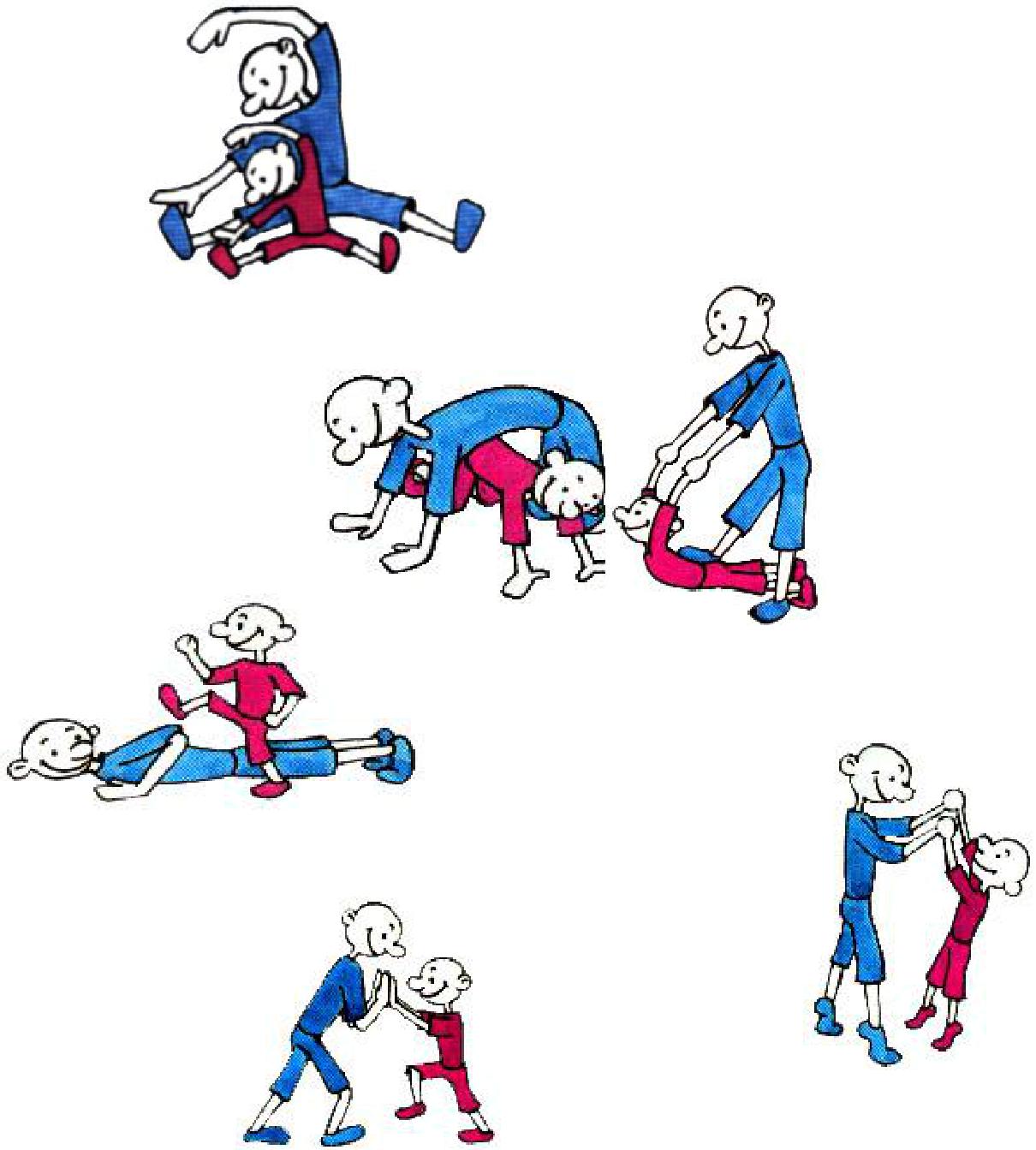 И.п. – сед ноги врозь, ребенок - спиной к взрослому. Одновременно взрослый и ребенок поднимают руки вверх, наклоняются к левой (правой) ноге и возвращаются в И.п.«Лук»И.п.вытянув руки вперед,– взрослый стоит, расставив ноги в стороны, ребенок лежит на животе между его ног, берет кисти рук ребенка, приподнимает его и возвращается в И.п.«Мостик»Взрослый наклоняется, касается руками пола, а ребенок проползает на четвереньках под «мостиком»; Затем взрослый ложится на живот, а ребенок перешагивает через него.«Мы растем»И.п.– стоя лицом друг к другу, ноги на ширине плеч, взявшись за руки. Ребенок и взрослый поднимают руки через стороны вверх, встают на носки (взрослый потягивает руки ребенка вверх).5.	«МыИ.п. - стоя лицомгрудью, опора нагруди.сильные»друг к другу, выставив одну ногу вперед, руки согнуты в локтях передладони. Ребенок выпрямляет руки в локтях, взрослый прижимает к«Мы ловкие!»И.п. – стоя на коленях, ребенок - спиной к родителю, ноги расположены между ног взрослого, у ребенка руки на поясе, родитель поддерживает их. Одновременный поворот взрослого и ребенка влево (вправо).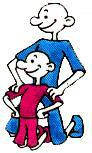 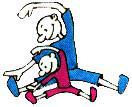 «Мы гибкие!» И.п. – сидя на полу, ноги в стороны, ребенок - спиной к взрослому. Поднять руки вверх, наклон к левой (правой) ноге.«У нас дружные ножки»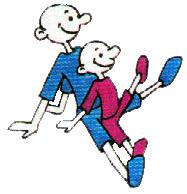 И.п. – сидя на полу, ноги в взрослый поднимают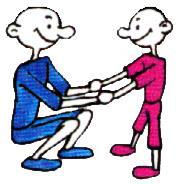 стороны, ребенок - спиной к взрослому, упор на руки. Одновременно ребенок и левую (правую) ногу вверх.«Мы играем»И.п. – стоя лицом друг к другу, ноги на ширине плеч, взявшись за руки.Ребенок приседает, взрослый стоит наоборот.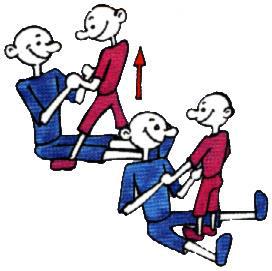 ноги врозь, взявшись за рукина месте -  ноги вместе, взрослыйврозь.10. «Мы веселимся»И.п. – взрослый сидит на полу, ноги вместе, ребенок стоит,взрослого. Родитель разводит ноги, ребенок выполняет прыжоксоединяет ноги, ребенок выполняет прыжок на месте - ноги